О предельных размерах стоимости горячего питания учащихся в общеобразовательных организациях Зеленодольского муниципального района с 12.01.2022В целях обеспечения выполнения норм сбалансированного горячего питания учащихся в общеобразовательных организациях Зеленодольского муниципального района Исполнительный комитет Зеленодольского муниципального района ПОСТАНОВЛЯЕТ:1. Установить с 12.01.2022 предельные размеры стоимости горячего питания учащихся в общеобразовательных организациях Зеленодольского муниципального района: - горячий завтрак для учащихся начальных классов стоимостью 55 руб. 55 коп., из которых 55 руб. 55 коп. - субсидия; - горячий завтрак для учащихся старших классов стоимостью 71 руб. 64 коп., из которых 63 руб. 34 коп. - родительская плата, 8 руб. 30 коп. - субсидия; - обед для учащихся старших классов стоимостью 71 руб. 64 коп., из которых 
63 руб. 34 коп. - родительская плата, 8 руб. 30 коп. - субсидия; - меню свободного выбора для учащихся старших классов стоимостью 
87 руб. 32 коп., из которых 79 руб. 02 коп. - родительская плата, 8 руб. 30 коп. - субсидия. 2. Постановление Исполнительного комитета Зеленодольского муниципального района Республики Татарстан от 30.12.2020 №2612 «О предельных размерах стоимости горячего питания учащихся в общеобразовательных организациях Зеленодольского муниципального района с 11.01.2021» признать утратившим силу. 3. Отделу по связям с общественностью, средствами массовой информации Аппарата Совета Зеленодольского муниципального района разместить настоящее постановление на официальном портале правовой информации Республики Татарстан (http://pravo.tatarstan.ru) и информационном сайте Зеленодольского муниципального района в составе портала муниципальных образований Республики Татарстан (http://zelenodolsk.tatarstan.ru) в сети Интернет. 4. Контроль за исполнением настоящего постановления возложить на заместителя руководителя – начальника Управления образования Исполнительного комитета Зеленодольского муниципального района Р.В. Афанасьеву.Руководитель										  И.Р. ГаниевИСПОЛНИТЕЛЬНЫЙ КОМИТЕТ ЗЕЛЕНОДОЛЬСКОГОМУНИЦИПАЛЬНОГО РАЙОНАРЕСПУБЛИКИ ТАТАРСТАН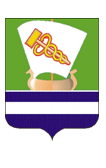 ТАТАРСТАН РЕСПУБЛИКАСЫЗЕЛЕНОДОЛЬСКМУНИЦИПАЛЬ РАЙОНЫНЫҢБАШКАРМА КОМИТЕТЫПОСТАНОВЛЕНИЕ30.12.2021г.ЗеленодольскКАРАР№ 3440